УДК 621.746КОНЦЕПЦИЯ ОПЕРАТИВНОГО КОНТРОЛЯ ТЕМПЕРАТУРНОГО ПОЛЯ ФОРМИРУЮЩЕЙСЯ НЕПРЕРЫВНОЛИТОЙ ЗАГОТОВКИПономарёв В.М., студент; Бирюков А.Б., доц., к.т.н.(Донецкий национальный технический университет, г. Донецк, Украина)Внедрение новых МНЛЗ (машин непрерывного литья заготовок) является актуальной задачей для металлургического комплекса Украины, т.к. в этом случае достигается снижение себестоимости конечной продукции.В данной статье рассмотрены вопросы оперативного контроля температуры поверхности непрерывнолитой заготовки слитка в ЗВО (зоне вторичного охлаждения), с целью оптимизации процесса охлаждения и затвердевания слитка. Предполагается, что это позволит повысить качество слитка, снизить аварийность процесса, а также даст некоторую возможность влияния на макроструктуру заготовки.На современном этапе, на большинстве МНЛЗ на Украине отсутствует оперативный контроль температуры поверхности слитка, что делает невозможным мгновенную корректировку режима охлаждения ЗВО, где, в значительной мере, происходят процессы затвердевания с формирования структуры заготовки. Непрерывный контроль температуры с помощью пирометров, установленных между секторами ЗВО, позволит более точно и объективно оценивать температурное поле всей заготовки и корректировать процесс охлаждения.Применение данной технологии позволит своевременно идентифицировать отклонения в работе системы вторичного охлаждения (например «перекос» температурного поля из-за забивания форсунок), что, в свою очередь, позволит на основании практического опыта принимать решение о продолжении процесса или его приостановке. Для реализации предложенной концепции управления вторичным охлаждением используется схема, представленная на рисунке 1.Для того, чтобы исключить влияние воды и пара на температуру замера, пирометры расставляют в двадцатисантиметровых разрывах между секторами ЗВО. Предусмотрен воздушный обдув пространства перед пирометром с целью обеспечения лучепрозрачности пространства перед пирометром. Пирометры установлены напротив граней малого и большого радиуса в разрывах между I и II секторами, II и III секторами и в конце III сектора. Системы АУП снабжены специальной базой данных в которой указаны оптимальные значения температуры в контролируемых точках для различных марок стали, размеров заготовок и температурно-скоростных режимов разливки.В процессе разливки происходит сравнение реальных (измеренных) температур с оптимальными значениями и на основании специальных алгоритмов происходит корректировка расхода воды. Такой подход позволяет в течении всего периода разливки поддерживать оптимальное температурное поле заготовок. 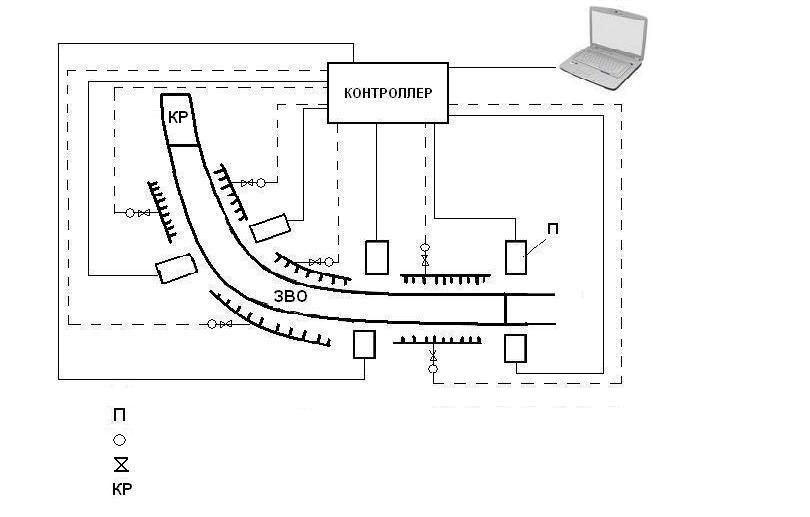 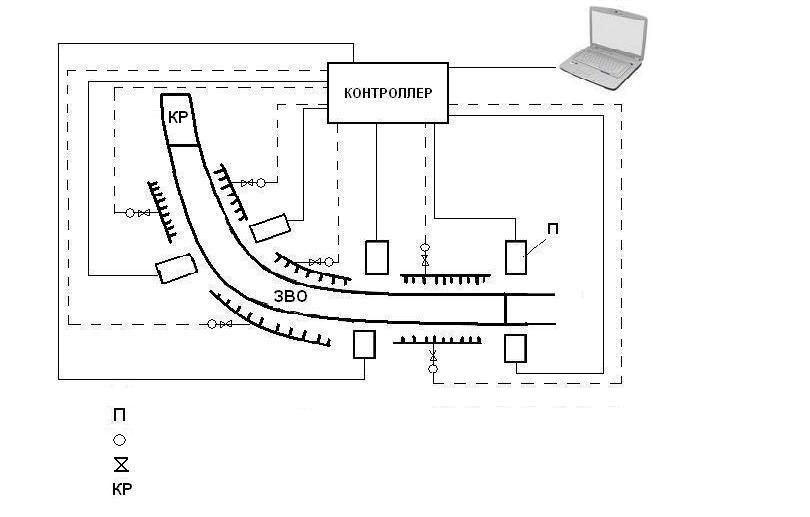 Рисунок 1- Схема концепции управления вторичным охлаждением МНЛЗДля реализации данной схемы предлагается использовать высокоточные высокотемпературные пирометры спектрального отношения серии «Диэлтест». Это стационарные пирометры с микропроцессорным управлением. Они предназначены для контроля и регулирования температуры в контуре управления технологического процесса, а также для документирования динамики изменения температуры в ходе процесса. Примером пирометра требуемой конфигурации может быть пирометр ДИЭЛТЕСТ-ТВ2C2. Его основные технические характеристики приведены ниже:Применяя данную концепцию возможен оперативный контроль температуры поверхности заготовки и, соответственно, температурного поля заготовки в целом, а также контроль режима затвердевания слитка, что очень актуально при высокоскоростной разливке или при разливке высококачественных марок стали. Перечень ссылокЕмельянов В.А. Тепловая работа машин непрерывного литья заготовок. М.: Металлургия, 1988 г. 143 с.http://www.pyrometer.ru/Диапазон измеряемых температур, С 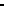 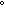 от 500 до 1800Диапазон рабочих температур, Сот 0 до плюс 50Совместимость с защитным кожухом “ТЕРМОКОНТ КЗО1” (степень защиты IP65, охлаждение сжатым воздухом)имеетсяПриведенная основная погрешность измерений± 0,5 %Устойчивость к влиянию магнитного поля величиной, А/м600Спектральный диапазон, мкмот 0,9 до 1,1Показатель визирования100:1Время измерения, с0,3Интерфейс связи с компьютеромRS-232Скорость обмена, бит/с9600Адаптер для связи с компьютеромс гальванической развязкойПитание24 В пост.Система визирования2 лазерных целеуказателяРежим работы лазерных целеуказателейпульсирующий Габаритные размеры, не более, мм117х340 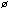 Вес, не более, кг2,2